Неделя ответственного отношения к здоровью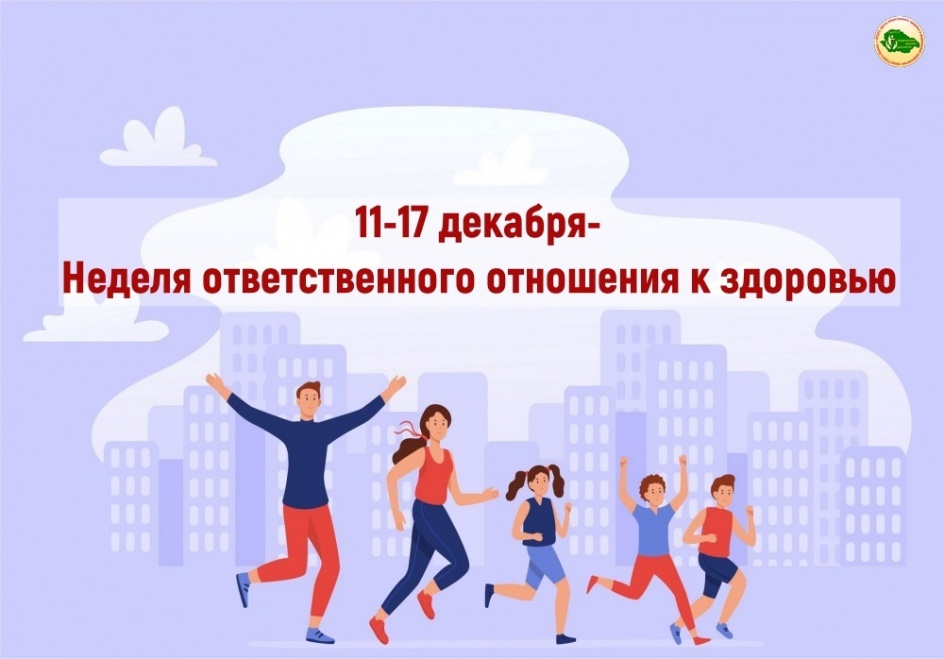 С 11 по 17 декабря проходит неделя ответственного отношения к здоровью (популяризация диспансеризации и профилактических осмотров).

Что включает в себя ответственное отношение к здоровью:

 Соблюдение здорового образа жизни;

 Мониторинг собственного здоровья (профилактический медицинский осмотр);

 Ответственное использование продукции для самостоятельной заботы о здоровье, правильное хранение и употребление лекарственных препаратов.

            Ответственное отношение к своему здоровью поможет не только улучшить качество жизни, но и позволит увеличить продолжительность жизни. Наше здоровье — в наших руках, и больше, чем наполовину зависит оттого, насколько ответственно мы ведем себя в повседневной жизни.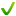 